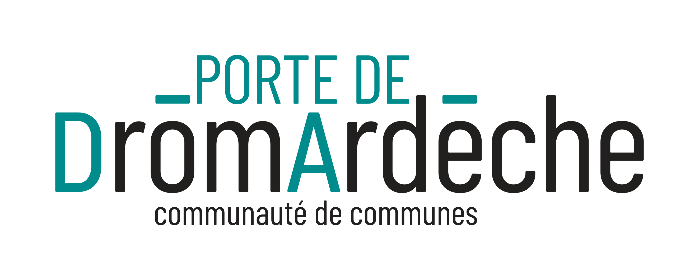 Dossier de candidature pour l’obtention de la « Bourse au permis de conduire : réussite du code 13 »DemandeurNom : …………………………………..........................................................................................................................Epouse : ………………………………………………………………………………………………………………………..Prénom :  ……………………………………………………………………………………………………………………….Adresse complète : ……………………………………………………………………………………………………………Adresse Mail (champ obligatoire : la notification pour accord sera transmise par mail) ………………………………………………………………………………………………..Téléphone : …………………………………………………………………………………………………………………….Date de Naissance : …………………………………………………………………………………………………………..Lieu de Naissance : …………………………………………………………………………………………………………...Situation familialeCélibataireMarié(e)Autre, précisez : ………………………………………………………………………………………Situation socialeRessources :FamilialesPersonnellesConjointAutres, précisez : …………………………………………………………………………………………......Situation scolaire ou professionnelle :CollégienLycéen Formation professionnelleSalarié(e)Sans emploiAuto-école choisie :Andance – Auto-école EvasionAnneyron – Auto-école YanicChateauneuf-de-Galaure – Auto-école Drive’in 26Hauterives – Auto-école Au palais de la conduiteSaint-Rambert d’Albon - Auto-école One Minute Saint-Rambert d’Albon - Auto-école Road trip Saint-Rambert d’Albon - Auto-école Viking Saint-Sorlin en Valloire - Auto-école Road trip Saint-Uze – Auto-école – Drive’in 26Saint-Vallier – Auto-école EvasionSaint-Vallier – Auto-école Road tripSarras – Auto-école Road tripMotif de la demandeExpliquez en quelques lignes votre motivation et les raisons pour lesquelles vous avez besoin d’obtenir le permis de conduire :……………………………………………………………………………………………………………………………………………………………………………………………………………………………………………………………………………………………………………………………………………………………………………………………………………………………………………………………………………………………………………………………………………………………………………………………………………………………………………………………………………………………………………………………………………………………………………………………………………………………………………………………………………………………………………………………………………………………………Proposition de contrepartie bénévole (action sociale, humanitaire ou citoyenne)Expliciter les motivations et la nature de l’engagement au sein de la structure d’accueil (association ou commune)……………………………………………………………………………………………………………………………………………………………………………………………………………………………………………………………...………………………………………………………………………………………………………………………..………………………………………………………………………………………………………………………………………………………………………………………………………………………………………………………………………………………………………………………………………………………………………………………………………………………………………………………………………………………………Documents à joindre obligatoirement Justificatif de domicile de moins de 6 mois (facture EDF, Téléphone, Quittance de loyer…) du demandeur ou attestation d’hébergementJustificatif CAF de quotient familial ou à défaut copie de l’avis d’imposition du demandeur et/ou des parents au completPhotocopie de la carte d’identitéAccord écrit de la structure accueillanteAttention ! Tout dossier incomplet ne sera pas instruit Remise du dossier avant le 30 avril 2024 soit dépôt à l’accueil de Porte de DrômArdèche, soit envoi d’un courrier à Communauté de communes Porte de DrômArdèche (Service Mobilités) – 2 Rue Françoise Barré-Sinoussi, ZA Les îles – 26241 SAINT VALLIERJe certifie ne pas être titulaire du code (examen théorique du permis de conduire), ni inscrit dans une auto-école depuis plus de trois mois. Auxquels cas ma demande de bourse serait invalidée. Je déclare vouloir obtenir mon examen théorique du permis de conduire et réaliser mes heures de bénévolat désigné ci-dessus au cours de l’année suivant la notification de l’aide. Et sollicite une subvention au titre du dispositif mise en place par la Communauté de communes Porte de DrômArdeche. Signature du demandeur :                                 Signature des représentants légaux   Pour les mineurs (moins de 18 ans):